Адалдық Алаңыhttps://www.youtube.com/playlist?list=PLvN9UMfEpeulpwT1xaHAoDnV-WA18i0qg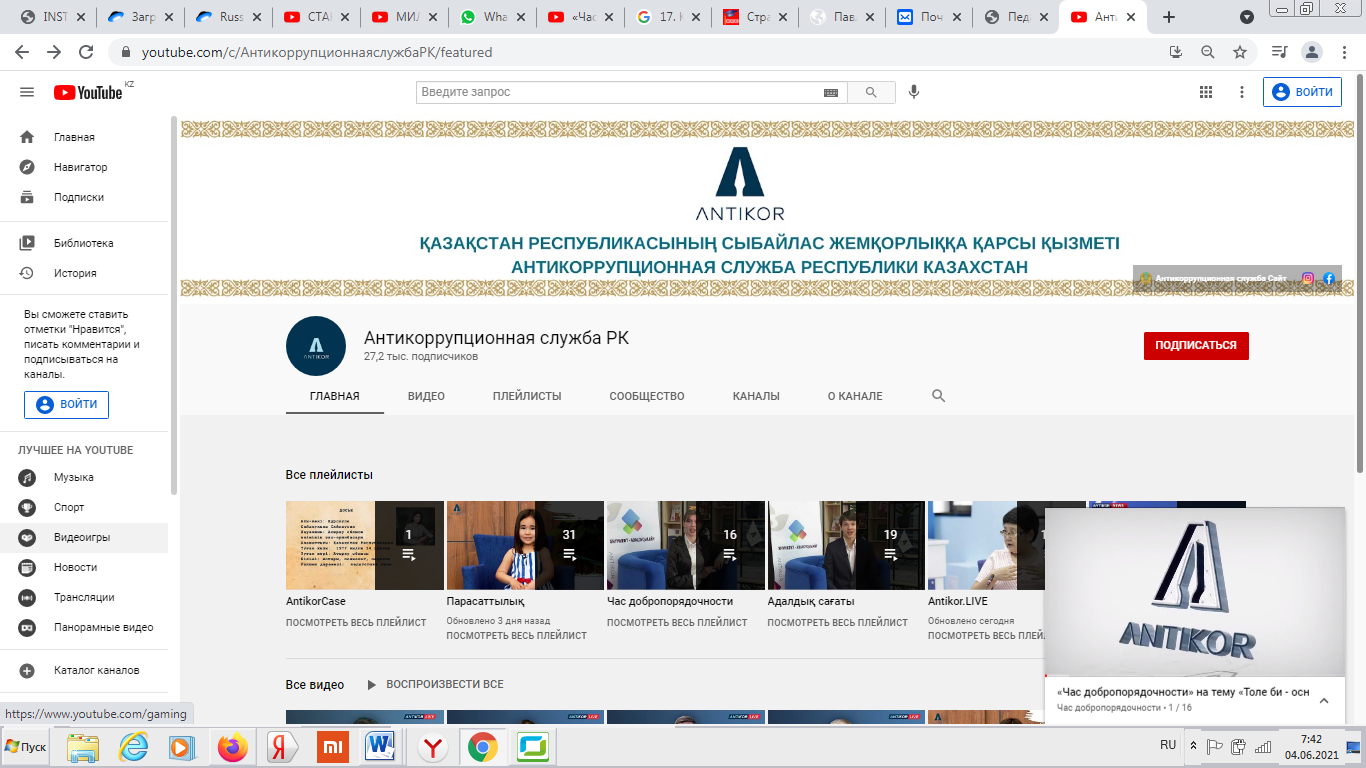 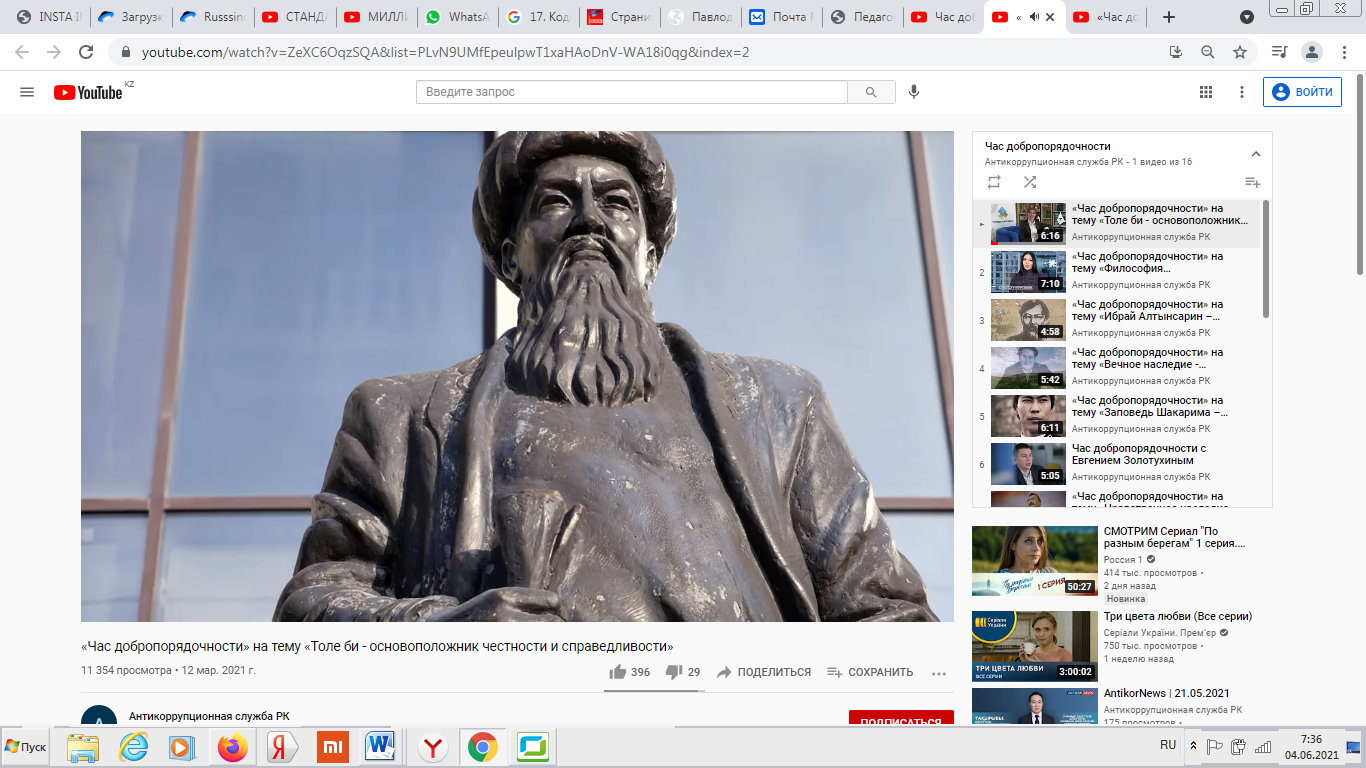 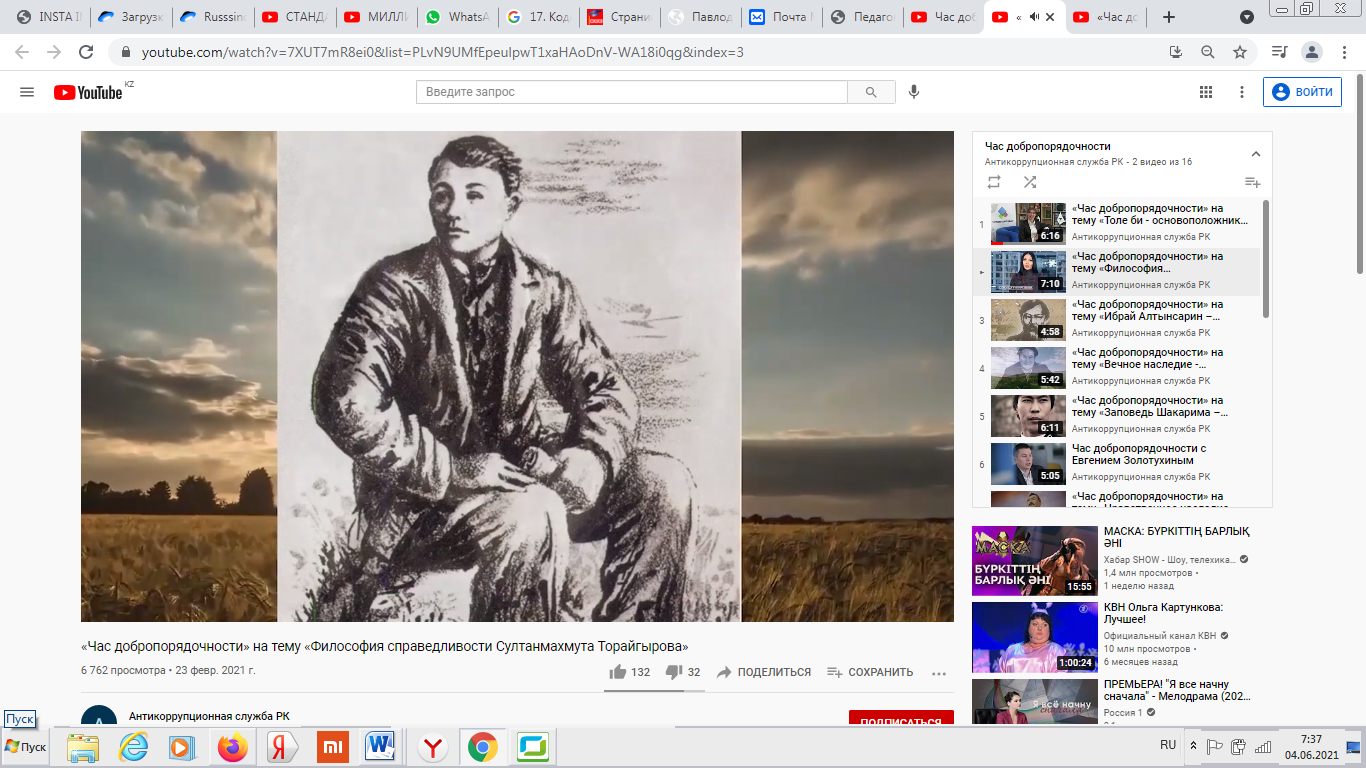 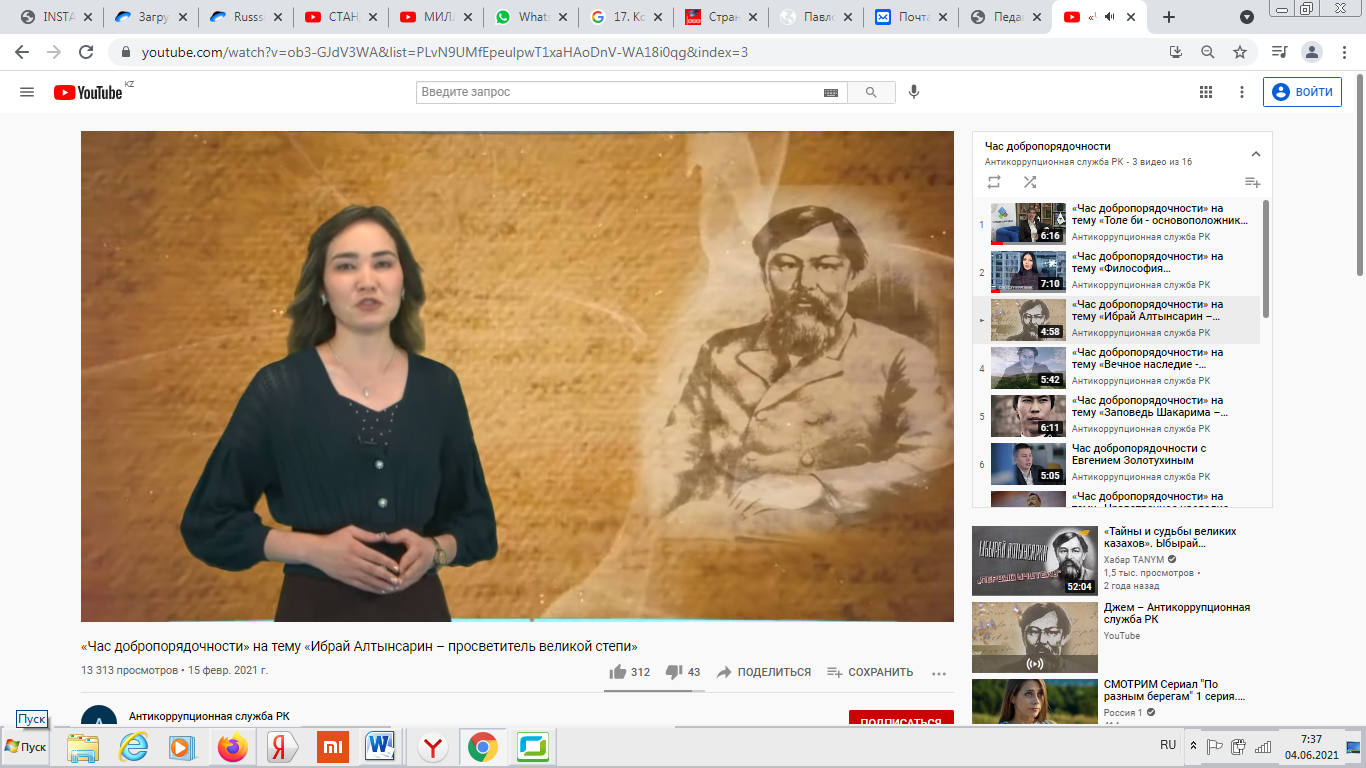 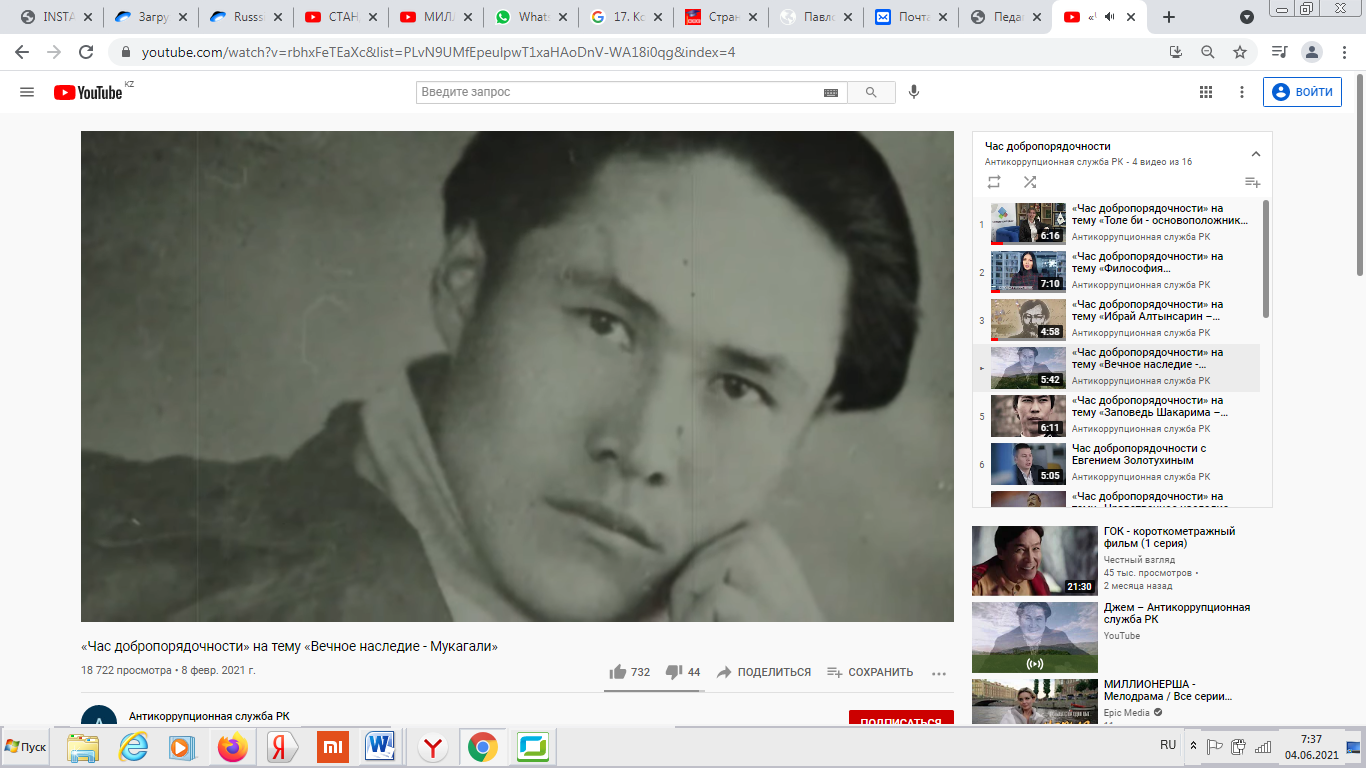 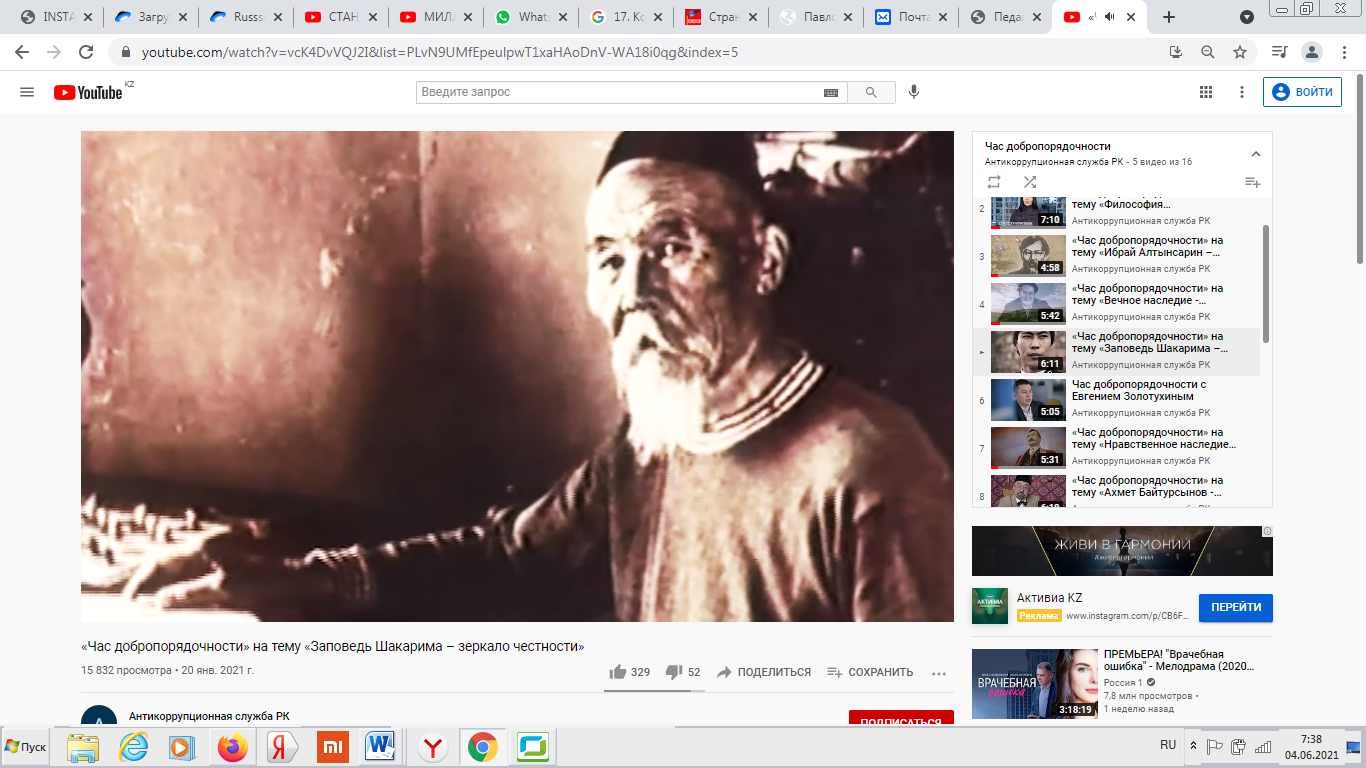 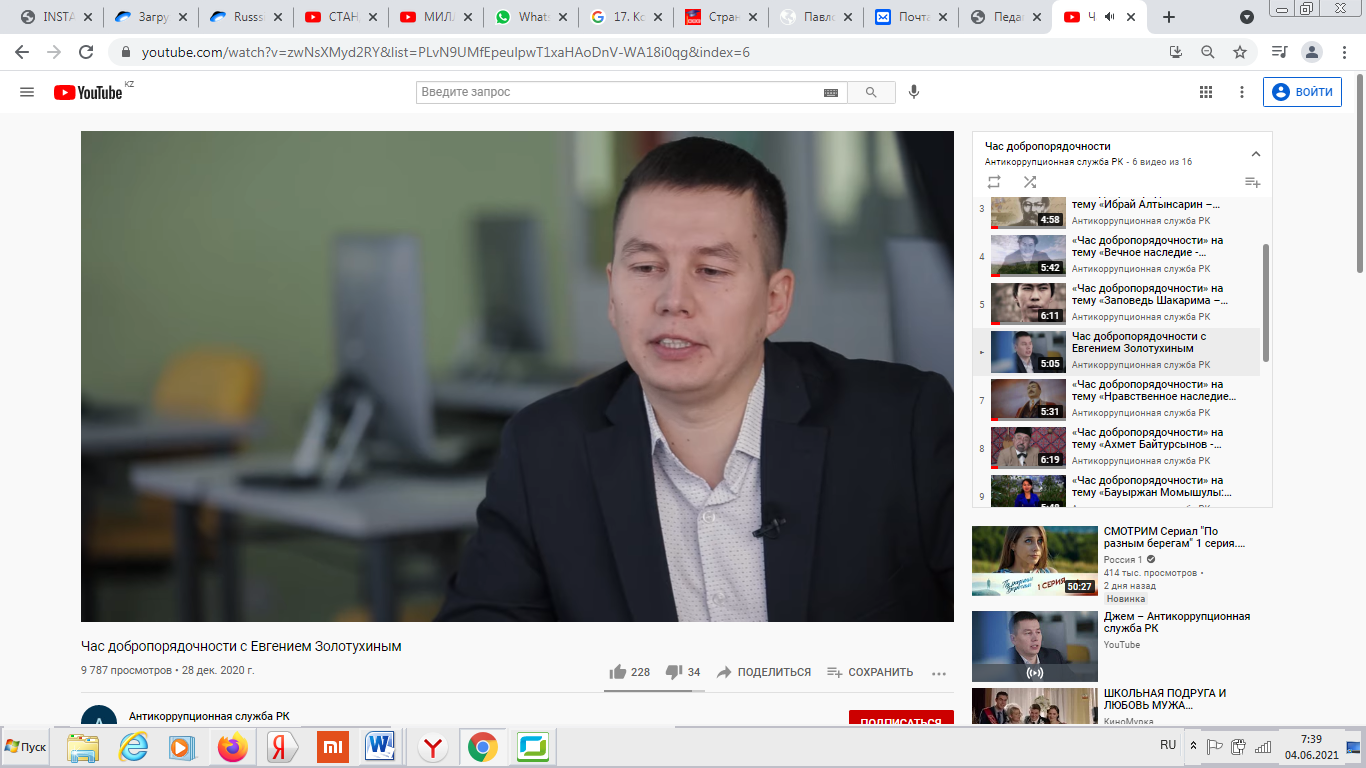 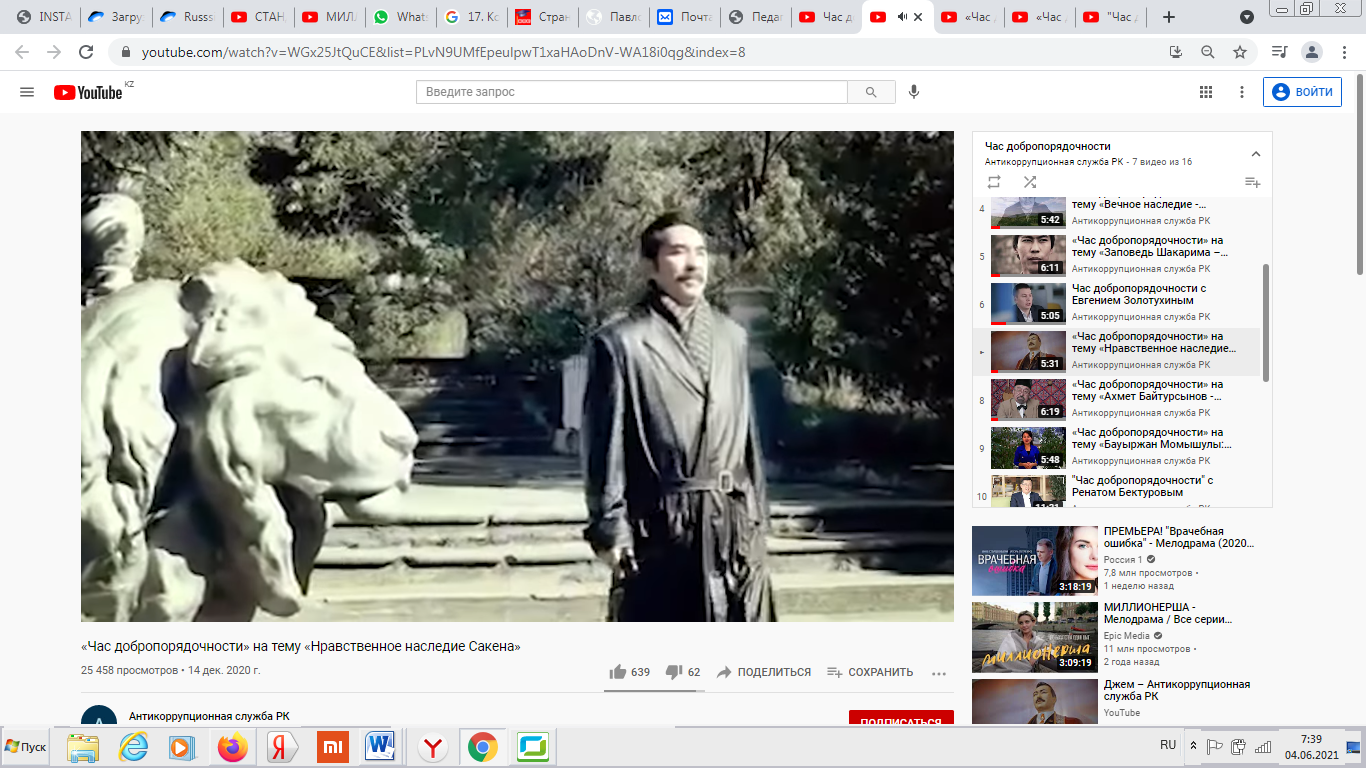 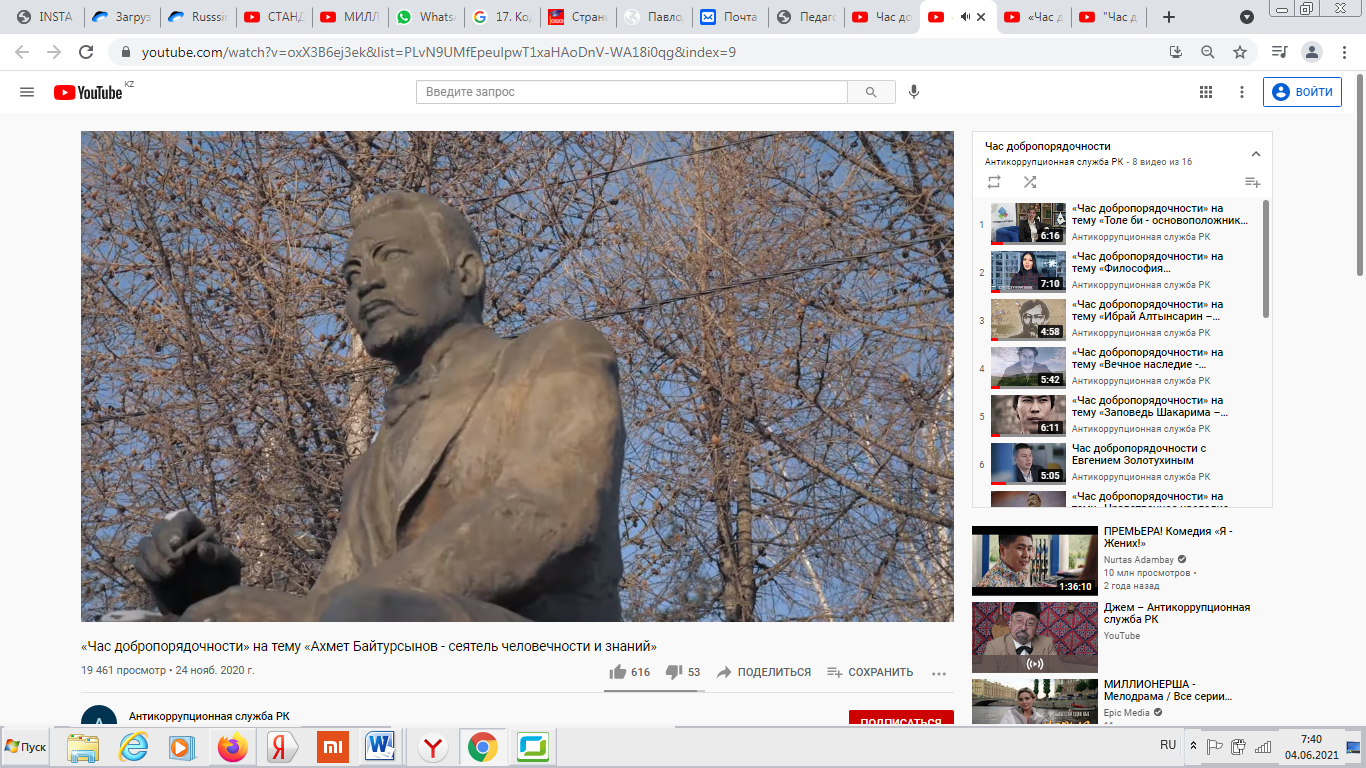 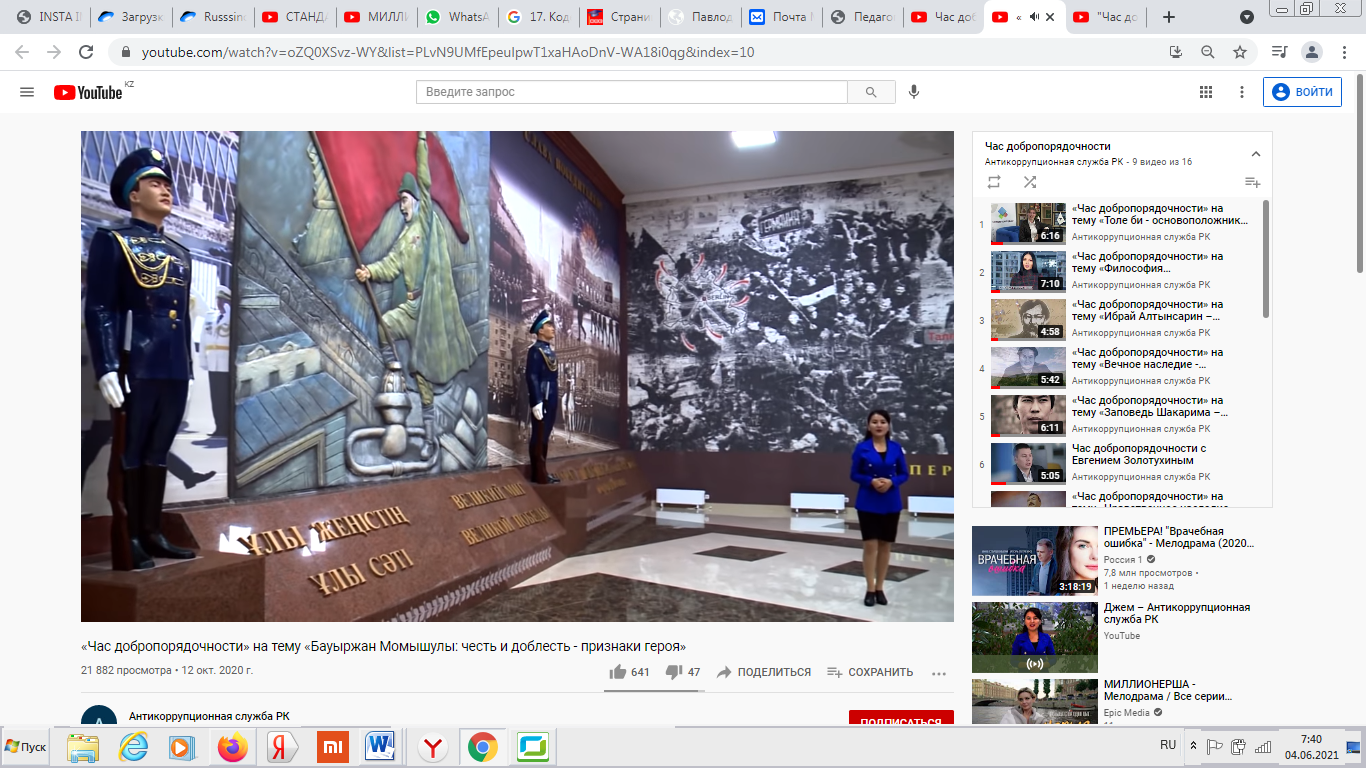 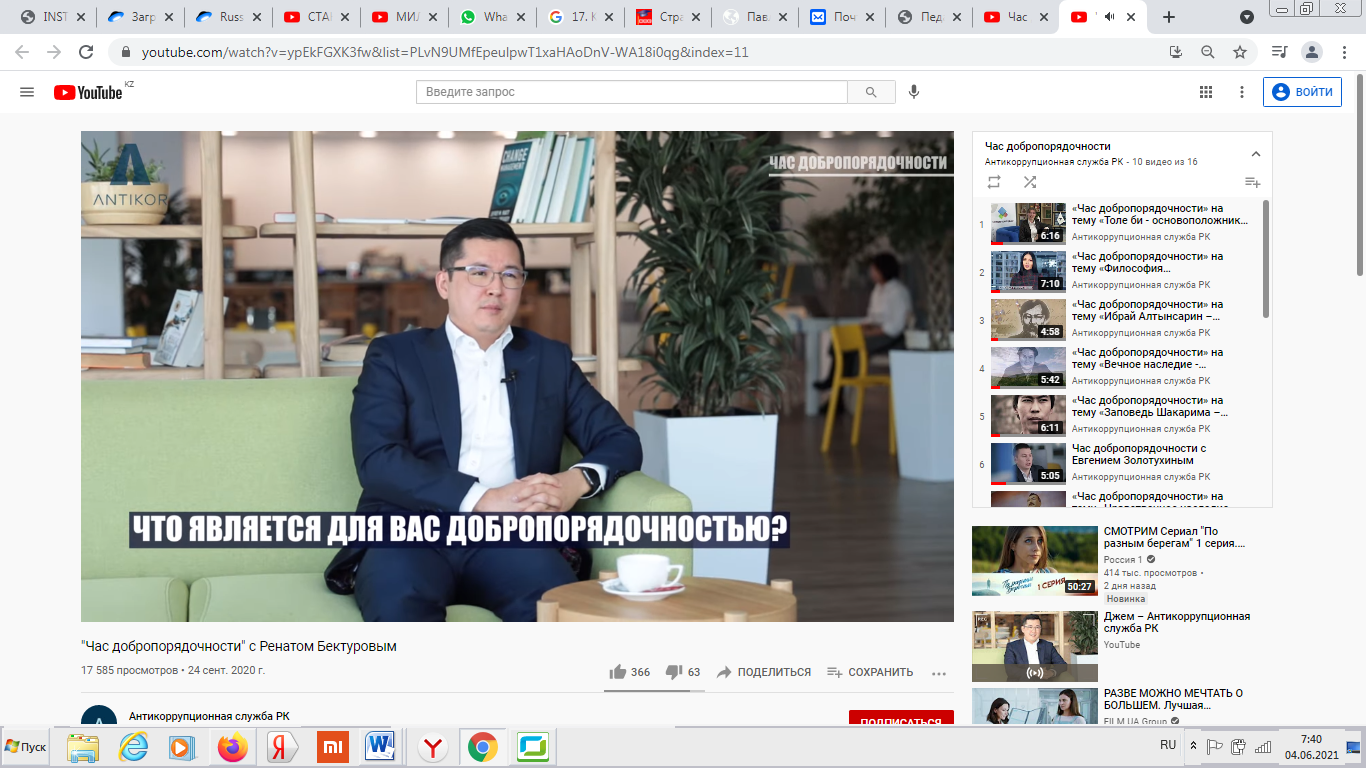 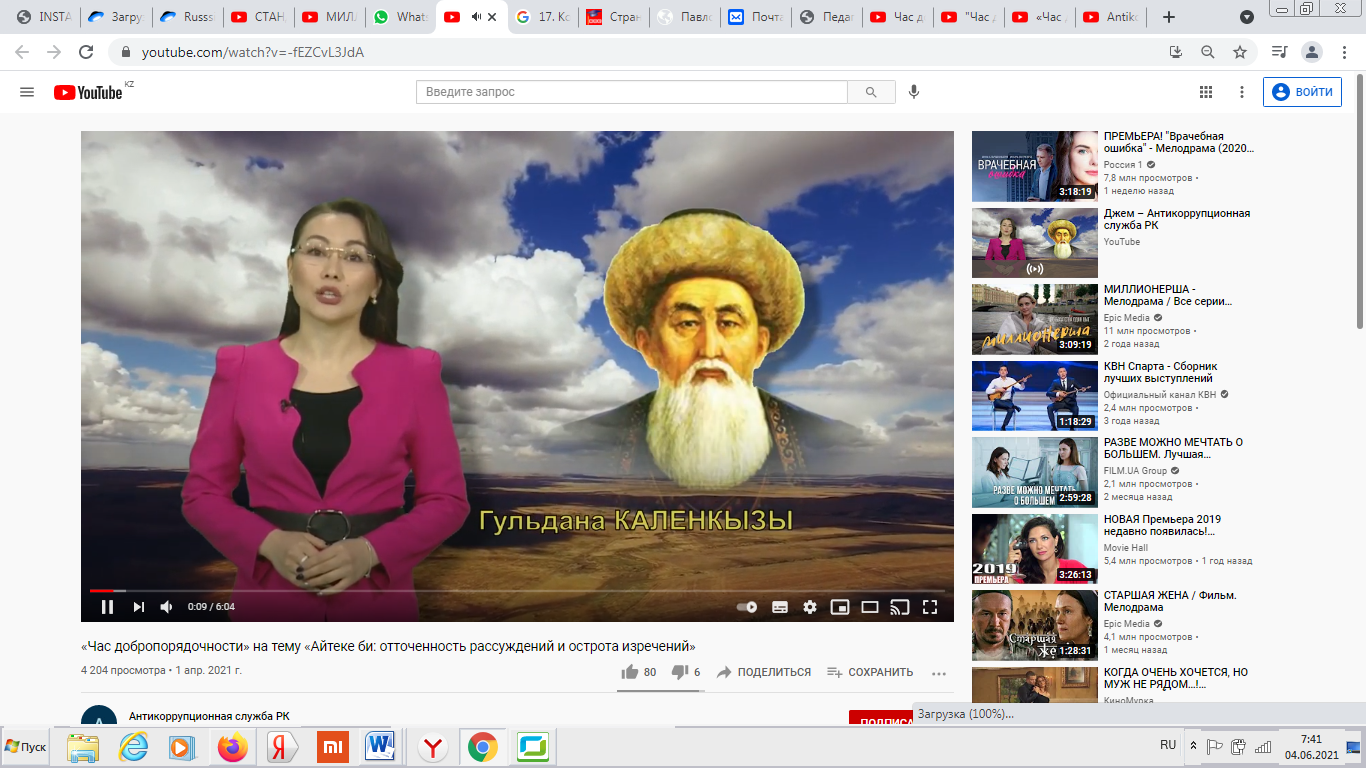 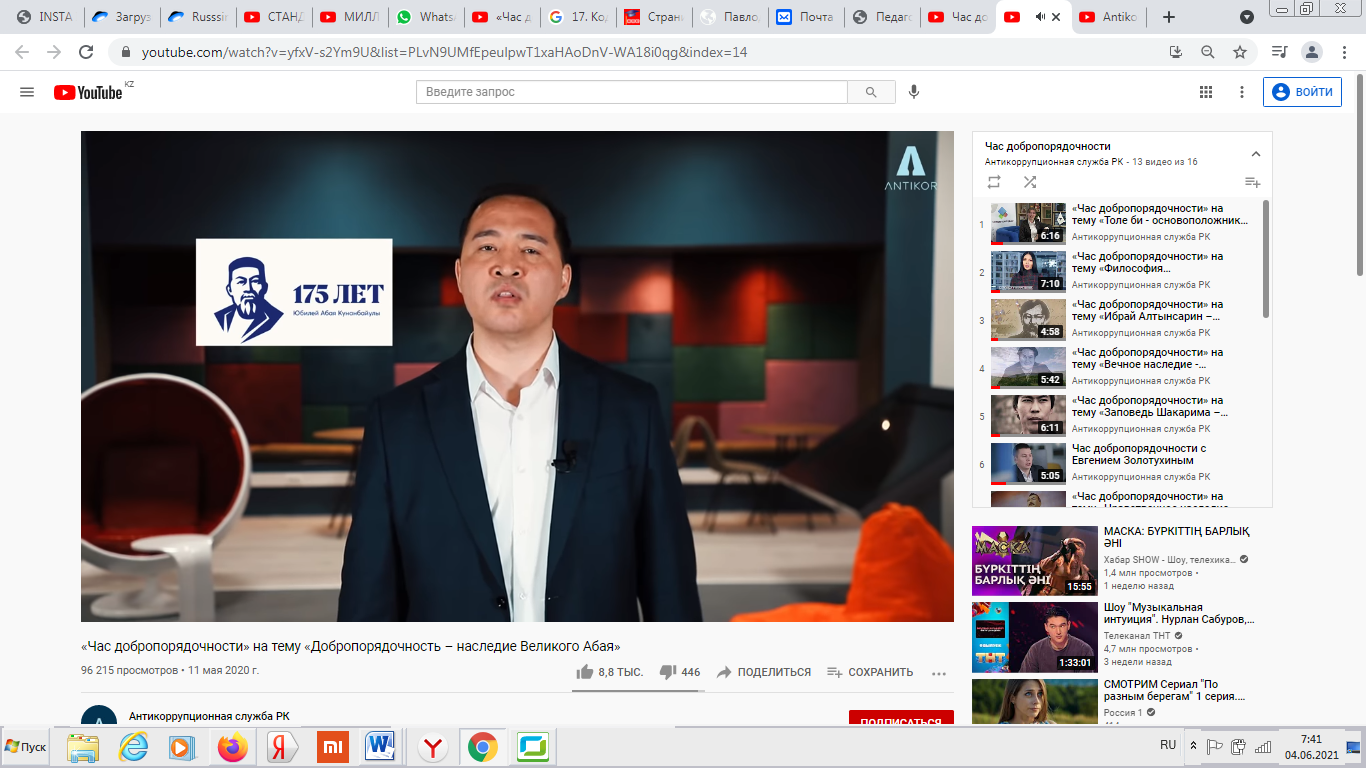 